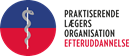 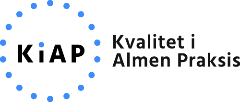 Hvorfor er arbejdsglæde vigtig?Hvad giver arbejdsglæde i klinikken?Hvordan kan vi styrke vores fællesskab?